space caseby Stuart GibbsAssignment #1Read the following passage from the book and answer the questions below.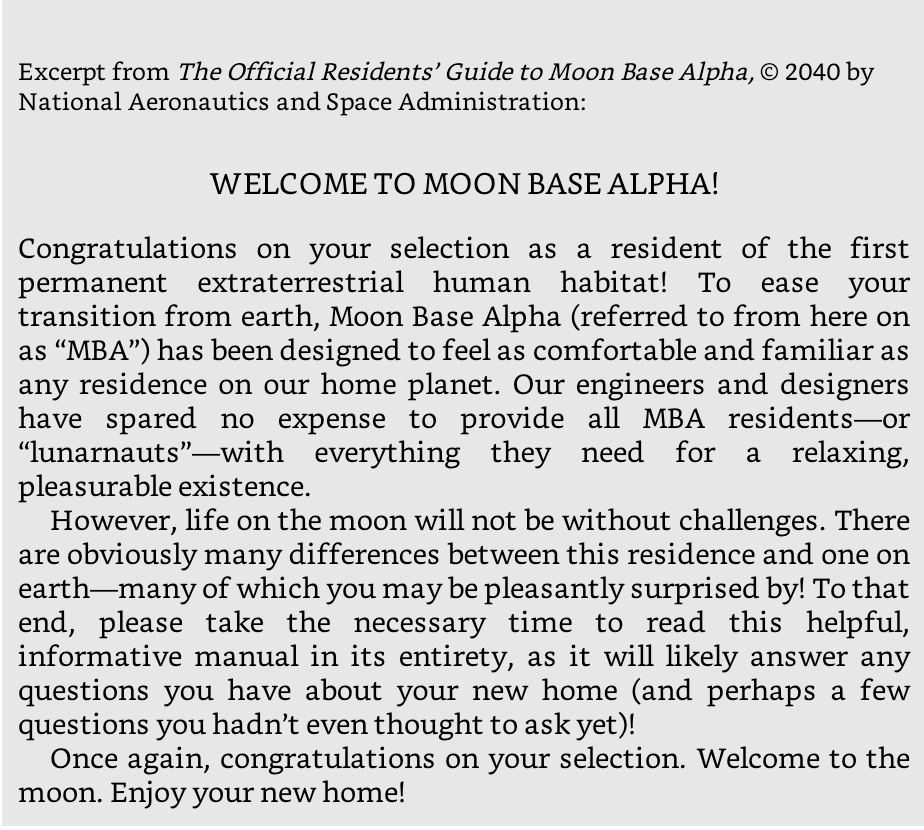 1. Predict what some of the differences between the residence on the moon and a residence on earth would be.2. How would you feel about living on the moon after reading this section?